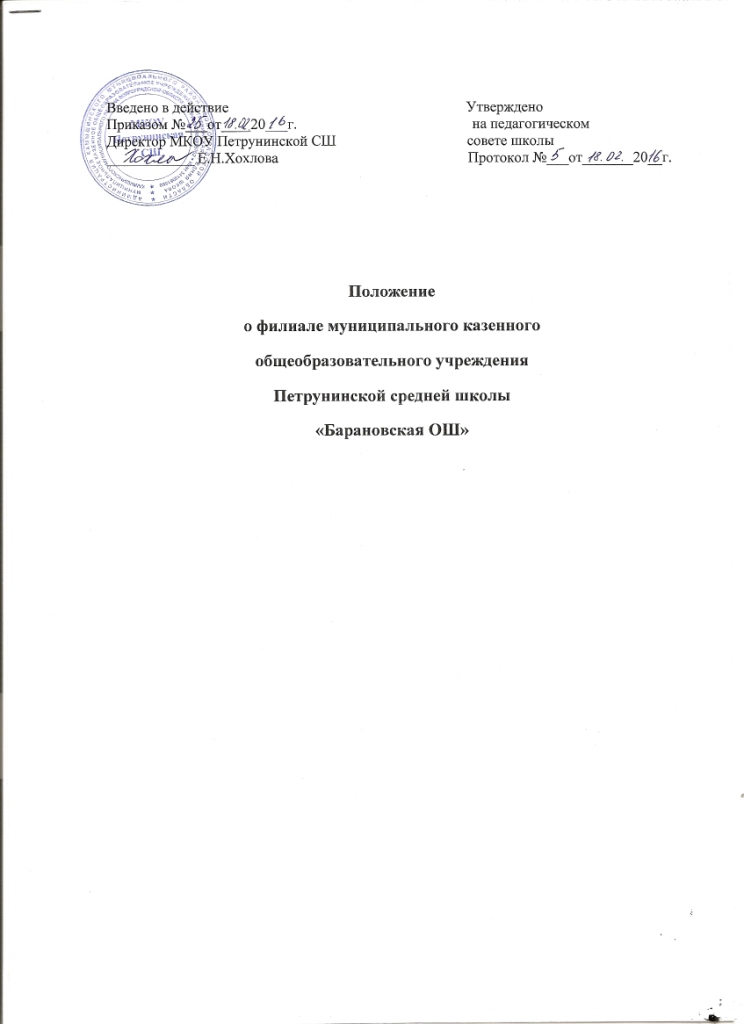 1. Общие положения 1.1. Филиал муниципального казенного общеобразовательного учреждения Петрунинской средней школы «Барановская основная школа»  (далее Филиал) создан в соответствии с  Постановление Администрации Камышинского муниципального района Волгоградской области  от 10.09.2015 г. № 792-п   «О реорганизации МКОУ Барановской ОШ путём присоединения к МКОУ Петрунинской СШ».1.2. Официальное наименование Филиала:полное: филиал муниципального казенного общеобразовательного учреждения Петрунинской средней школы «Барановская основная школа»сокращенное: филиал МКОУ Петрунинской СШ «Барановская ОШ»Место нахождения Филиала: 403845, Волгоградская область, Камышинский район, с. Барановка, улица Саратовская, дом 14.1.3. Филиал в своей деятельности руководствуется:- Законом Российской Федерации «Об образовании» № 273-ФЗ от 29.12.2012 г.;- Законом Волгоградской области «Об образовании в Волгоградской области» от 11.08.2006 г. №1276-06 с изменениями и дополнениями;- Типовым положением об общеобразовательном учрежденииФилиал действует на основании Положения о Филиале Учреждения, принимаемого Учреждением самостоятельно. Ответственность за деятельность Филиала несет Учреждение. Руководитель Учреждения осуществляет общий контроль деятельности Филиала. 1.4. Филиал не является юридическим лицом, не обладает собственной правоспособностью и не может быть истцом или ответчиком  в суде. Руководитель Филиала (заместитель руководителя Учреждения)  представляет Учреждение и осуществляет его полномочия в соответствии с доверенностью, выдаваемой директором  Учреждения. 1.5. Имущество Филиала учитывается  на балансе Учреждения.   1.6. Филиал создает условия для реализации гражданам Российской Федерации гарантированного государством права на получение общедоступного и бесплатного начального общего и основного общего  образования.1.7. Деятельность Филиала основывается на принципах демократии, гуманизма, общедоступности, приоритета общечеловеческих ценностей, жизни и здоровья человека, гражданственности, свободного развития личности, автономности и светского характера образования.1.6. Медицинское обслуживание учащихся Филиала  обеспечивается медицинскими работниками ГБУЗ ЦРБ Камышинского муниципального района на основании договора между Школой  и ГБУЗ ЦРБ Камышинского муниципального района.1.7. Организация питания в Филиале осуществляется  Учреждением.2. Цели и виды деятельности Филиала 2.1. Основными целями Филиала являются формирование общей культуры личности обучающихся на основе усвоения обязательного минимума содержания общеобразовательных программ, их адаптация к жизни в обществе, создание основы для осознанного выбора и последующего освоения профессиональных образовательных программ, воспитание гражданственности, трудолюбия, уважения к правам и свободам человека, любви к окружающей природе, Родине, семье, формирование здорового образа жизни.Филиал осуществляет обучение и воспитание в интересах личности, общества, государства, обеспечивает охрану здоровья и создание благоприятных условий для разностороннего развития личности, в том числе возможности удовлетворения потребности обучающегося в самообразовании и получении дополнительного образования.2.2. Для  выполнения   поставленных   целей   Филиал   осуществляет следующие виды деятельности: образовательную, воспитательную.3. Организация деятельности Учреждения    3.1. Основными задачами Филиала является создание условий:а) гарантирующих охрану и укрепление здоровья обучающихся;б) для развития личности, ее самореализации и самоопределения;в) для формирования у обучающихся современного уровня знаний;г) для воспитания гражданственности, трудолюбия, уважения к правам и свободам человека, любви к окружающей природе, Родине, семье;д) для осознанного выбора профессии.  3.2. Образовательный процесс.   3.2.1 Филиал, исходя из государственной гарантии прав граждан на получение бесплатного общего образования, осуществляет образовательный процесс, соответствующий двум уровням образования:I уровень— начальное общее образование (нормативный  срок  освоения  4  года)- обеспечивает развитие обучающихся, овладение ими чтением, письмом, счетом, основными умениями и навыками учебной деятельности, элементами теоретического мышления, простейшими навыками самоконтроля учебных действий, культурой поведения и речи, основами личной гигиены и здорового образа жизни.Начальное образование является базой для получения основного общего образования.  II уровень — основное общее образование - нормативный срок освоения 5 лет — обеспечивает освоение обучающимися общеобразовательных программ основного общего образования, условия становления и формирования личности обучающегося, его склонностей, интересов и способности к социальному самоопределению.В дополнение к обязательным предметам вводятся предметы для организации обучения по выбору самих обучающихся, направленные на реализацию интересов, способностей и возможностей личности.3.2.2. Содержание образования определяется образовательными программами, разрабатываемыми, принимаемыми и реализуемыми Учреждением   на основе федеральных государственных образовательных стандартов.3.2.3. Для осуществления образовательного процесса  Учреждение разрабатывает и утверждает приказом годовой учебный план, годовой календарный учебный график и расписание учебных занятий.Годовой учебный план создается  Учреждением  на основе базисного учебного плана. Учебная нагрузка и режим занятий обучающихся определяются в соответствии с требованиями действующих санитарно-эпидемиологических правил и нормативов. 3.2.4.  Обучение и воспитание в  Филиале  ведется  на русском языке.3.3. Участники образовательного процесса.3.3.1. Участниками образовательного процесса являются обучающиеся, педагогические работники,  родители (законные представители) обучающихся.3.3.2. Порядок приема в Филиал осуществляется в соответствии с Законом Российской Федерации «Об образовании», Типовым положением об общеобразовательном учреждении, Уставом   Учреждения и Положением о приёме в образовательное учреждение.3.3.3. Обучающиеся в Филиале имеют право на:- получение бесплатного начального общего, основного общего  образования в соответствии с федеральными государственными образовательными стандартами;-  выбор образовательного учреждения и формы получения образования;- обучение в соответствии с федеральными государственными образовательными стандартами; - бесплатное пользование библиотечно-информационным фондом;- получение дополнительных (в том числе платных) образовательных услуг;- участие в управлении Филиалом, право избирать и быть избранными в Совет Учреждения;- уважение человеческого достоинства, свободу совести и информации, свободное выражение собственных взглядов и убеждений;- свободное посещение мероприятий, не предусмотренных учебным планом;- добровольное вступление в любые общественные организации;- перевод в другие общеобразовательные учреждения соответствующего типа в случае закрытия Филиала;- защиту от применения методов физического и психического насилия;- условия обучения, гарантирующие охрану и укрепление здоровья.3.3.4. Обучающиеся в Филиале обязаны:- соблюдать Устав Учреждения и настоящее Положение;- добросовестно учиться; - бережно относиться к имуществу Филиала;- уважать честь и достоинство других обучающихся и работников Филиала;-  соблюдать правила внутреннего распорядка.3.3.5. Учащимся Филиала  запрещается:- приносить, передавать или использовать оружие, спиртные напитки, табачные изделия, токсические и наркотические вещества;- использовать любые средства и вещества, могущие привести к взрывам и пожарам;- применять физическую силу для выяснения отношений, запугивания и вымогательства;- запрещается  пользоваться мобильными телефонами, другими средствами связи, личными средствами аудио-видеопроигрывания  во время уроков и занятий.- производить любые действия, влекущие за собой опасные последствия для окружающих.3.3.6. Родители (законные представители) имеют право:- выбирать образовательное учреждение и форму получения образования;- защищать законные права и интересы обучающихся; - участвовать в управлении Филиалом, избирать и быть избранным в Совет Филиала, принимать участие и выражать свое мнение на общешкольных и классных родительских собраниях;- присутствовать на педагогических советах и принимать участие в обсуждении в случае, когда рассматривается вопрос об успеваемости и поведении их ребенка;-  подать заявление о несогласии с выставленной оценкой не позднее чем через три дня после выставления оценки обучающемуся. В случае конфликта между родителем и учителем по поводу объективности выставленной оценки приказом директора Учреждения создается независимая конфликтная комиссия специалистов-предметников с привлечением методиста органа местного самоуправления, осуществляющего управление в сфере образования, которая проверяет знания ученика и выставляет соответствующую оценку;- при обучении ребенка в форме семейного образования, на любом этапе обучения продолжить его образование в Филиале;- знакомиться с ходом и содержанием образовательного процесса, с оценками успеваемости обучающегося; посещать уроки учителей в классе, где обучается ребенок, с разрешения  согласия учителя, преподающего урок;- знакомиться с Уставом  Учреждения, настоящим Положением и локальными актами, регламентирующими учебно-воспитательный процесс;- посещать Филиал и беседовать с педагогами после окончания у них последнего урока;- вносить добровольные пожертвования и целевые взносы для развития Филиала.3.3.7. Родители с учетом мнения детей имеют право выбора образовательного учреждения и формы получения образования детьми.3.3.8. Родители (законные представители) обязаны нести ответственность за:- воспитание своих детей и получение ими общего образования;- ликвидацию обучающимся академической задолженности в течение 1 четверти  учебного года в случае его перевода в следующий класс «условно»;- выполнение Устава  Учреждения и настоящего Положения;- посещение проводимых Филиалом и Учреждением родительских собраний;- бережное отношение обучающегося к муниципальной собственности. Другие права  и  обязанности  родителей (законных представителей) обучающихся Филиала могут закрепляться в заключенном между ними и Филиалом  договоре, который не может противоречить закону, Типовому положению об общеобразовательном учреждении, Уставу   Учреждения и настоящему Положению.3.3.9. На педагогическую работу принимаются лица, имеющие необходимую профессионально-педагогическую квалификацию, соответствующую требованиям тарифно-квалификационной характеристики по должности и полученной специальности, подтвержденную документами об образовании. Представляются следующие документы:- заявление о приеме на работу на имя директора Учреждения;- документы об образовании, квалификации или наличии специальных знаний;- трудовая книжка, за исключением случаев, когда трудовой договор заключается впервые или работник поступил на работу на условиях совместительства;- идентификационный номер налогоплательщика;- страховое свидетельство государственного пенсионного страхования;- медицинская книжка о прохождении медосмотра;- документы воинского учета – для военнообязанных и лиц, подлежащих призыву на военную службу;   -  медицинские документы, установленные действующим законодательством;  - справку  об отсутствии судимости, выданную органами внутренних дел. 3.3.10. При приеме на работу администрация  Учреждения знакомит принимаемого на работу работника под расписку со следующими документами:- коллективным договором;- Уставом   Учреждения и настоящим  Положением;- правилами внутреннего трудового распорядка;- должностными инструкциями;- приказом об охране труда и соблюдении правил техники безопасности.К педагогической деятельности в Филиале  не допускаются лица: лишенные права заниматься педагогической деятельностью в соответствии с вступившим в законную силу приговором суда; имеющие или имевшие судимость, подвергающиеся или подвергавшиеся уголовному преследованию (за исключением лиц, уголовное преследование в отношении которых прекращено по реабилитирующим основаниям) за преступления против жизни и здоровья, свободы, чести и достоинства личности (за исключением незаконного помещения в психиатрический стационар, клеветы и оскорбления), половой неприкосновенности и половой свободы личности, против семьи и несовершеннолетних, здоровья населения и общественной нравственности, а также против общественной безопасности; имеющие неснятую или непогашенную судимость за умышленные тяжкие и особо тяжкие преступления; признанные недееспособными в установленном федеральным законом порядке; имеющие заболевания, предусмотренные перечнем, утверждаемым федеральным органом исполнительной власти, осуществляющим функции по выработке государственной политики и нормативно-правовому регулированию в области здравоохранения.Перечень соответствующих медицинских противопоказаний устанавливается Правительством Российской Федерации.3.3.11. Педагогические работники обязаны:- удовлетворять требованиям соответствующих квалификационных характеристик;- выполнять Устав   Учреждения, настоящее Положение и Правила внутреннего трудового распорядка;- поддерживать дисциплину в Филиале на основе уважения человеческого достоинства обучающихся. Применение методов физического и психического насилия по отношению к обучающимся не допускается;- периодически проходить медицинские обследования по приказу директора    Учреждения.  3.3.12. Работники Филиала имеют право на:- участие в управлении Филиалом и Учреждением;- защиту профессиональной чести и достоинства. 3.4.13. Педагогические работники Филиала имеют право на:   - самостоятельный выбор  и использование методики обучения и воспитания, учебных пособий и материалов, учебников, методов оценки знаний обучающихся;- повышение своей квалификации;- аттестацию на добровольной основе  с целью установления соответствия уровня  квалификации требованиям, предъявляемым к первой или высшей квалификационным категориям и получение ее в случае успешного прохождения аттестации; - получение пенсии за выслугу лет, удлиненный оплачиваемый отпуск;- длительный (до одного года) отпуск не реже чем через каждые 10 лет непрерывной преподавательской работы в порядке, утвержденном Приказом Министерства образования Российской Федерации от 07.12.2000г. № 3570;- социальные гарантии и льготы в порядке, установленном законодательством Российской Федерации,  а также дополнительные льготы, устанавливаемые Учредителем;- проведение дисциплинарного расследования нарушений норм профессионального поведения или Устава Учреждения только по жалобе, поданной в письменном виде, копия которой передана объекту жалобы.Трудовые отношения регулируются трудовым договором, заключенным между работником Филиала и Учреждением и  не могут противоречить законодательству Российской Федерации  и могут быть прекращены по инициативе  Учреждения  в соответствии с трудовым законодательством Российской Федерации.4. Управление Филиалом  4.1 Управление Филиалом осуществляется в соответствии с Законами Российской Федерации «Об образовании», Типовым положением об общеобразовательном учреждении, Уставом   Учреждения  и настоящим Положением на принципах демократичности, открытости, приоритета общечеловеческих ценностей, охраны жизни и здоровья человека, свободного развития личности.   4.2. Высшим должностным лицом Филиала является директор Учреждения, назначаемый и освобождаемый Учредителем. 4.3. Руководителем Филиала является заместитель директора Учреждения, который  назначается директором Учреждения по согласованию с органом местного самоуправления, осуществляющим управление в сфере образования, и действует на основании приказа о назначении на должность заместителя директора по учебно-воспитательной работе.  Ответственность за деятельность Филиала несет Учреждение. 4.4.Компетенция Директора Учреждения в отношении деятельности Филиала:·   осуществляет общее руководство деятельностью Филиала;·   без доверенности действует от имени Филиала, представляет его интересы;·   от имени Филиала осуществляет действия, направленные на реализацию прав владения, пользования и распоряжения имуществом и денежными средствами;· заключает договоры, в том числе трудовые договоры , связанные с деятельностью Филиала;· устанавливает внутреннюю структуру управления Филиалом, штатное расписание, координирует и контролирует деятельность педагогов и других работников Филиала;· распределяет обязанности между работниками Филиала, утверждает должностные инструкции, инструкции по охране труда и технике безопасности;- утверждает положения, регламентирующие деятельность Филиала;· осуществляет иную деятельность в пределах своей компетенции.  4.5. Компетенции руководителя Филиала (заместителя директора):·  руководит деятельностью Филиала;·  действует от имени Филиала по доверенности, представляет его интересы в отношениях с органами государственной и муниципальной власти и управления;·  дает указания, обязательные для всех работников Филиала;· ходатайствует перед директором Учреждения о представлении педагогических работников Филиала к различным видам поощрений;- планирует и организует образовательный процесс;- осуществляет контроль за его ходом и результатами, отвечает за качество и эффективность работы образовательного учреждения в соответствии с годовым планом;- осуществляет контроль за текущей успеваемостью, промежуточной и   итоговой аттестацией обучающихся и выпускников в соответствии с настоящим Положением, Уставом Учреждения, требованиями Закона Российской Федерации «Об образовании», другими нормативными документами;- отвечает за качество образования выпускников и реализацию образовательных программ в соответствии с учебным планом и графиком учебного процесса;- организует ведение делопроизводства и отвечает за его ведение;- создает необходимые условия для организации внеклассной и внешкольной работы;- создает условия для творческого роста педработников, применения ими передовых форм; методов воспитания и обучения, осуществления педагогических экспериментов, аттестации учителей;- контролирует выполнение правил внутреннего распорядка, охраны   труда и техники безопасности, отвечает за жизнь и здоровье обучающихся и работников школы;- представляет работников, обучающихся школы к поощрениям и наградам;- организует работу по аттестации педагогических работников,;- обеспечивает подготовку и представление необходимой отчетности Учредителю, органам образования и другим ведомствам;  4.6. Руководитель Филиала несет ответственность в порядке, предусмотренном законодательством РФ.5. Перечень видов локальных нормативных актов.  На Филиал распространяются действия локальных актов Учреждения, чьим филиалом он является.